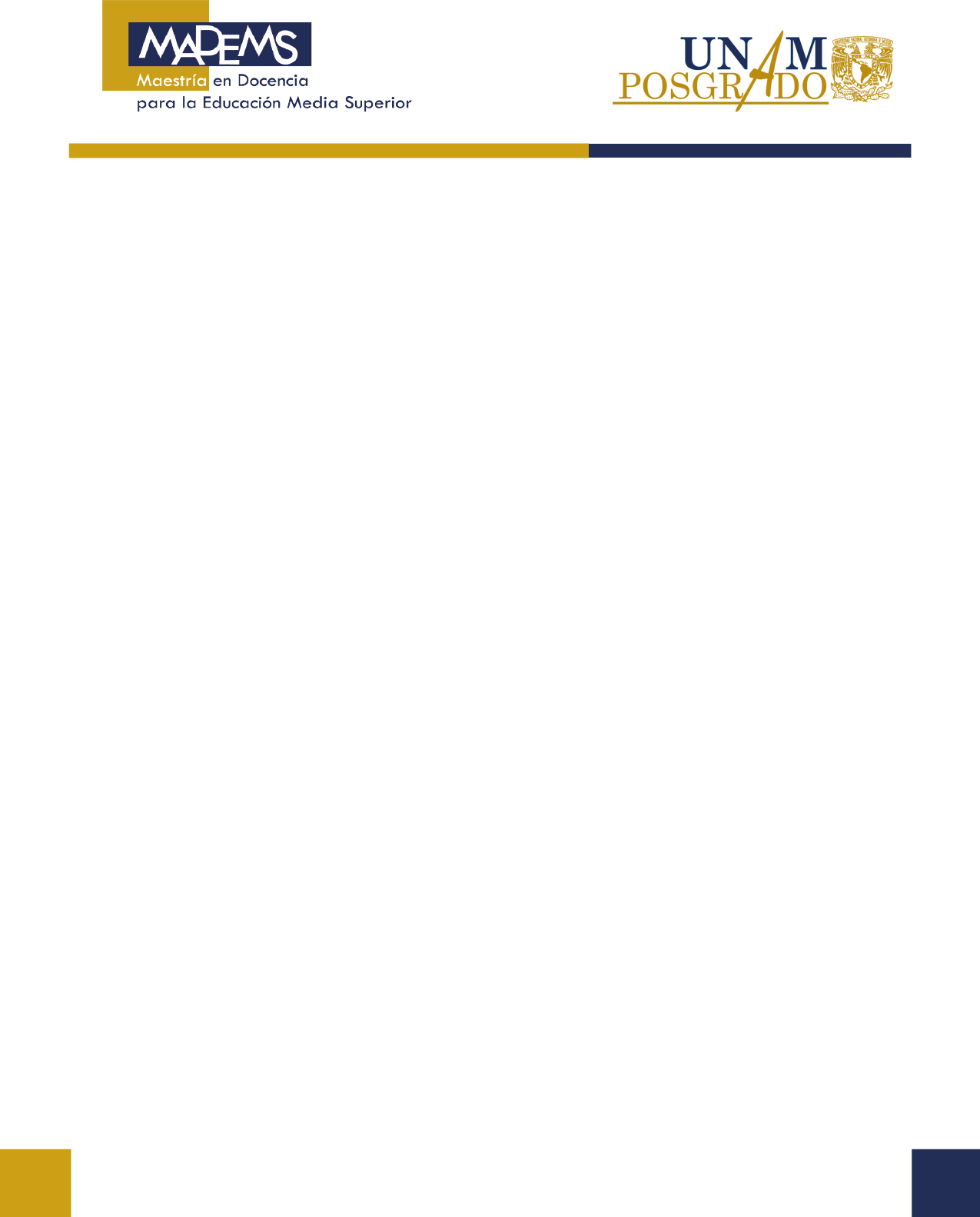 Cambio de tutora (or) principalEntra al padrón de tutoras (es) acreditadas (os) de MADEMS en la página y verifica la información de la tutora (or) propuesta:http://madems.posgrado.unam.mx/docentes/tutores.htmlRevisa con tu responsable de docencia que la tutora (or) propuesto no tenga 5 o más registros como tutora (or) principal.El formato deberá ser llenado en computadora y entregado físicamente en las oficinas de la Coordinación de MADEMS, o por correo electrónico, en archivo WORD y en PDF.Datos de la alumna (o):Motivos del cambio:Fecha:Nombre completo:Campo de conocimiento:No. de cuenta:Entidad de adscripción:Generación:Modalidad del trabajo de grado actual: Modalidad del trabajo de grado actual: Título del trabajo de grado actual: Título del trabajo de grado actual: Tutora (or) principal actual: Tutora (or) principal propuesto: Nombre y firma delAlumna (o)Nombre y firma Tutora (or) principal actualNombre y firma Tutora (or) principal propuestoNombre y firma Responsable de docencia